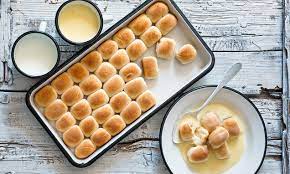 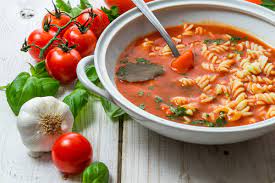 Jídelní lístek 10.4.2023 – 16.4.2023Pondělí 10.4.2023		Polévka: hovězí vývar s masem a kapánímPečené kuře s bylinkovou nádivkou, vařené bramboryÚterý   11.4.2023 		Polévka: drůbeží s mlhovinouBratislavské vepřové plecko, dušená rýžeStředa   12.4.2023      		Polévka: zeleninová s luštěninouVinná pečená klobása, bramborová kašeČtvrtek 13.4.2023  		Polévka: fazolováVepřový perkelt, kolínkaPátek    14.4.2023 				Polévka: hovězí s jáhly a zeleninouDukátové buchtičky s vanilkovým krémemZáhorácký závitek, vařené bramborySobota  15.4.2023				Polévka: rajská s těstovinouKuřecí plátek na bylinkách, bramborová kašeNeděle  16.4.2023		Polévka: zeleninová se svítkemHamburská vepřová kýta, jemný knedlík